首先，感謝校方與通識教育中心，藉由這項選拔鼓勵我在教授通識課程時，持續守護自己的教學初衷，為追求一個更真善美的通識教育，造就充滿追求真理、愛與服務的學子，繼續努力。其次，感謝推薦我及審查委員們對我努力認真教學的肯定與鼓勵，同時督促我未來繼續加油。但我認為做好自己本份的工作，是我應該做的，也是所有教授通識課程教師們都正在做的事情。再來，我是在真理大學、通識教育中心，馬偕精神「寧願燒盡，不願腐朽」引領下，有許多好棒的同事和學生們共同協助我完成教學，才能有今天的我。所以，這項榮譽與肯定是同屬於大家的。另外，感謝我的家人在生活中每一點一滴的支持及鼓勵，當我面對各種挫折艱難時，做為我最堅實的後盾，給我繼續堅持理想的動力。最後，在面臨少子化之際，我願意相信，只要每一位真理人都能繼續堅守崗位，善盡職責，一起繼續打拼，則真理大學必定會再度成長茁壯，那正是我們最真誠衷心的期盼！謝謝大家！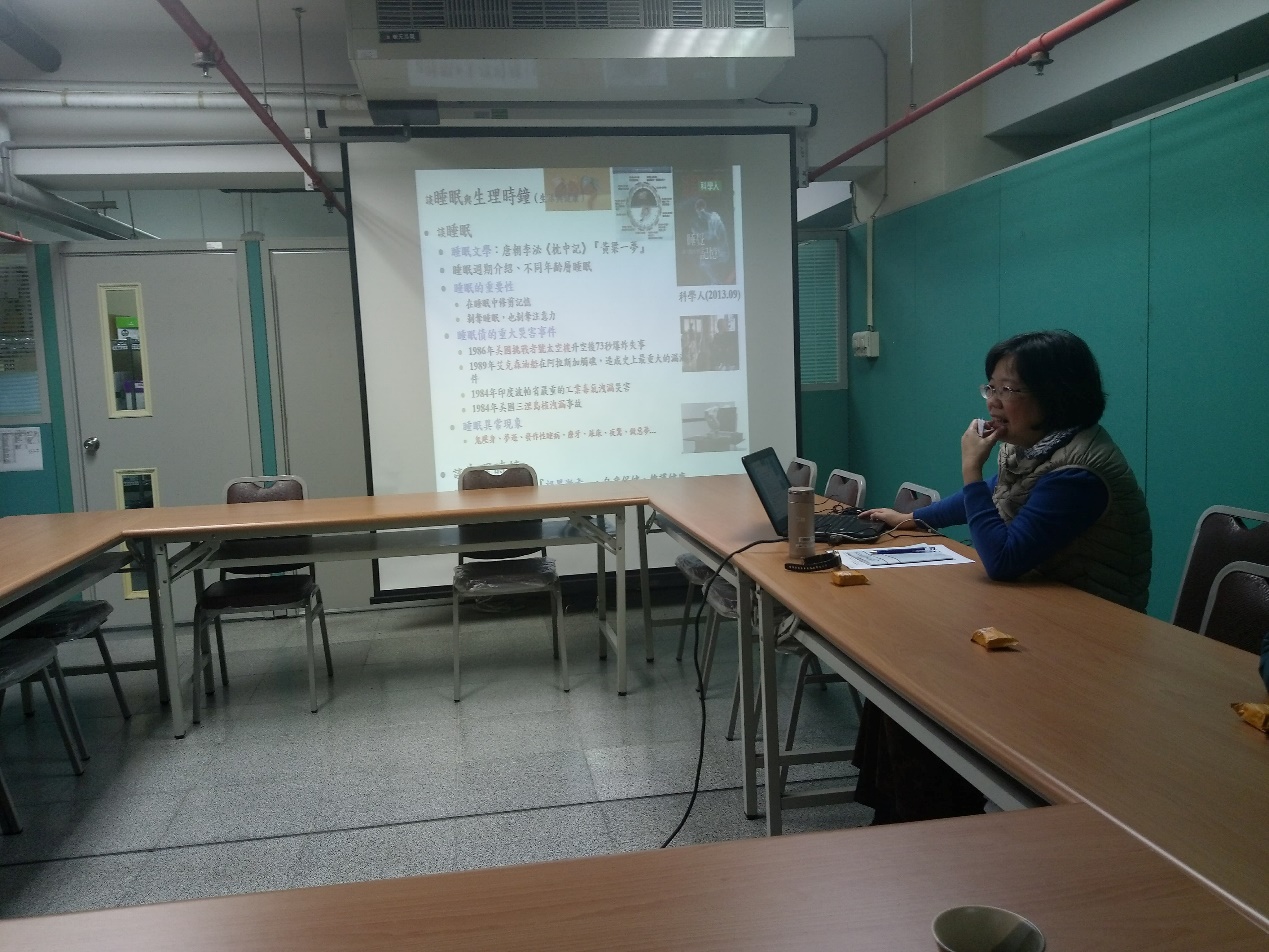 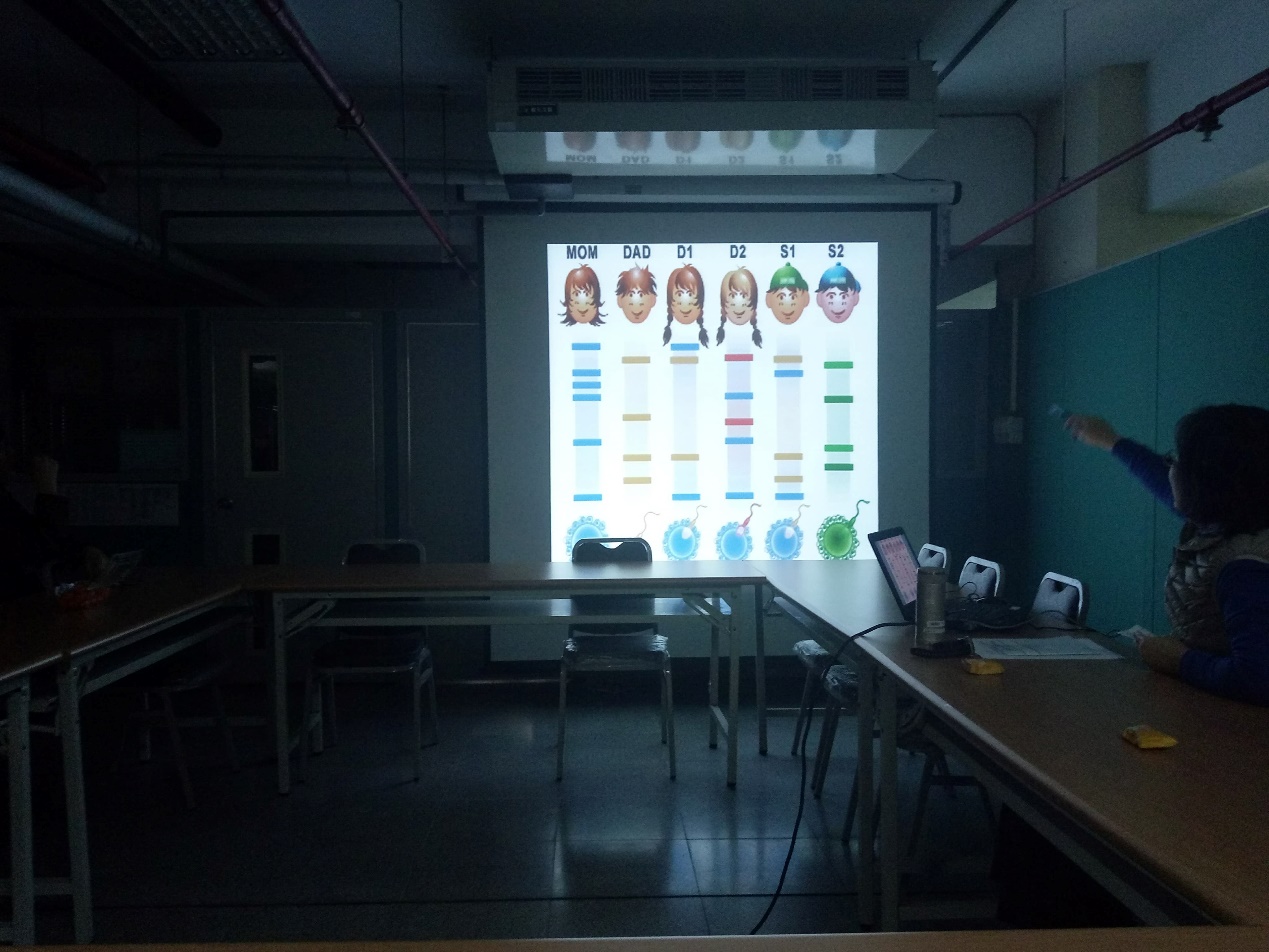 